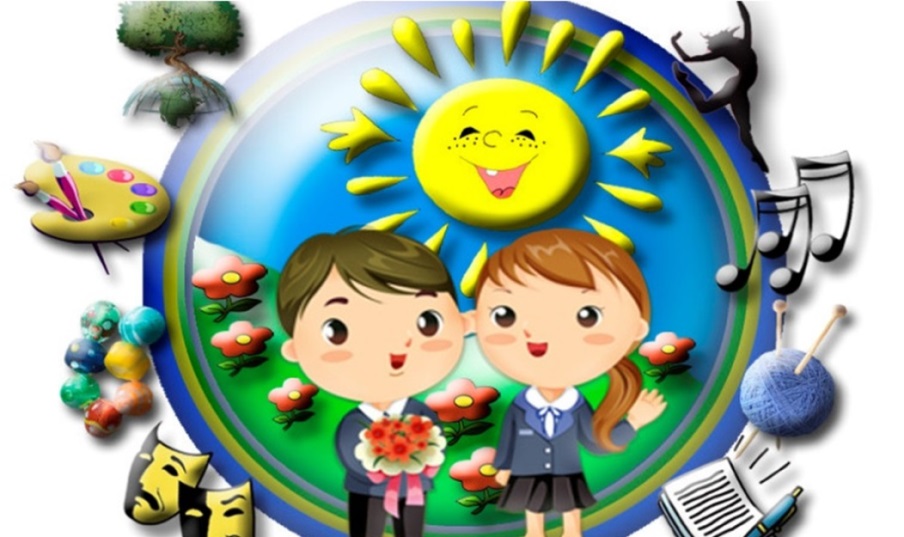 Мероприятия МБОУ СОШ № 77 на 17 сентября 2021 учебного годаклассмероприятиевремя1 Посещение детского клуба - «Лего – студия».10.002аЛДС, Матч «Спутник 2013-1» - «Спутник 2013-2».11.002бДень семейного отдыха «Вместе всей семьей», конкурс детского рисунка (дистанционно) «Нижнему Тагилу посвящается…».11.00-13.003аДень семейного отдыха «Вместе всей семьей», конкурс детского рисунка (дистанционно) «Нижнему Тагилу посвящается…».11.00-13.003бДень семейного отдыха «Вместе всей семьей», конкурс детского рисунка (дистанционно) «Нижнему Тагилу посвящается…».11.00-13.004аПосещение КРЦ Россия, просмотр художественного фильма «Небесная команда».14.004бПосещение детского клуба - «Лего – студия».9.005Посещение детского клуба  - «Лего – студия».10.006Посещение КРЦ Россия, просмотр художественного фильма «Небесная команда».14.007аВстречи ЛДС, дети-родители-классный руководитель. День семейного отдыха «Вместе всей семьей», конкурс детского рисунка (дистанционно) «Нижнему Тагилу посвящается…».13.0010.00-12.007бПосещение КРЦ Россия, просмотр художественного фильма «Небесная команда».14.008аПосещение КРЦ Россия , просмотр художественного фильма «Небесная команда».14.008бПрогулка в лес -  «Тропа здоровья».конкурс детского рисунка (дистанционно) «Нижнему Тагилу посвящается…».11.009аПосещение КРЦ Россия , просмотр художественного фильма «Небесная команда».14.009бПрогулка в лес -  «Тропа здоровья».13.0010Посещение КРЦ Россия, просмотр художественного фильма «Небесная команда».14.0011Посещение КРЦ Россия, просмотр художественного фильма «Небесная команда».14.00